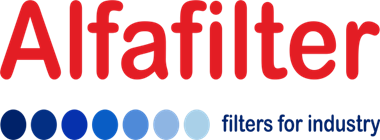 Воздушные фильтры серии «DF»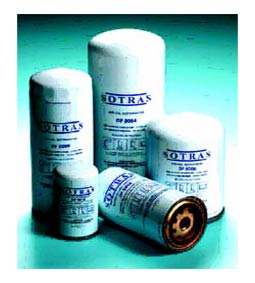 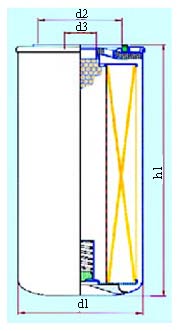 Воздушные фильтры серии «DF» предназначены для технического обслуживания воздушного компрессора в соответствии с паспортом эксплуатации винтового компрессора. Предназначены для использования во время проведения технического обслуживания винтовых компрессоров. Устанавливается непосредственно после винтового блока для отчистки воздуха. Для снятия и установки воздушного фильтра внимательно прочтите инструкцию по эксплуатации вашего винтового компрессора. Изготовлены на основе бумажного фильтрующего элемента в, металлическом  корпусе, фильтрование частиц до 0,1мкм.Артикулы (цифровое обозначение от 5001 до 5999) означают модель фильтра, каждая модель имеет свои размеры и конфигурацию, которые зависят от производительности компрессора.8 (495) 510-89-99, 7(925)514-71-09, 7(925)517-55-29 ВНИМАНИЕ!  При проведении ТО, замене фильтра сепаратора или ремонта необходимо: - убедиться, что поворотный выключатель компрессора находится в положении ''0 - Выключено''; - отключить компрессорную установку от ресивера и сети  - сбросить давление из пневмосистемы установки Примерная периодичность контроля состояния фильтров компрессора:Примерная последовательность замены фильтра-маслоотделителя (сепаратора):- открыть заднюю панель компрессорной установки;- снять фильтр отворачиванием против часовой стрелки; - нанести слой масла на прокладку  нового фильтра;- установить фильтр, не допуская повреждений корпуса фильтра.- через 2-3 часа проверьте сепарацию масла фильтром-маслоотделителем (визуализатор).Дополнительные услуги, предоставляемые компанией ООО «АЛЬФА-ДОМ» покупателям фильтров:1. услуги по комплектации:- ЗИП компрессора- запчасти для компрессора- комплектующие и расходные материалы компрессора2. услуги по ремонту:- диагностика оборудования- устранение неисправности - компрессор ремонт3. услуги по ТО:- техническое обслуживание компрессоров- сервисное обслуживание компрессоров       - винтовой компрессор обслуживание по регламентуwww.alfafilter.ru8 (495) 510-89-99, 7(925)514-71-09, 7(925)517-55-29 SOTRAS кодНоминальная нормаТипРисунокd1 (mm) d2 (mm) d4 (mm) h1 (mm) h2 (mm)SOTRAS кодпотока (m3/min)ТипРисунокd1 (mm) d2 (mm) d4 (mm) h1 (mm) h2 (mm)DF 50101ext676M22x1.5621230DF50052ext696M24x1.5622100DF 50063ext6136M39x1.5991770DF 5009 4ext6108M32x1.5932600DF 5004 0/5ext6136M39x1.5993030DB 501617ext6136M39x1.5622500Наименование обслуживаемого элементаНаработка до замены,  часовПериодичность контроляПериодичность контроляНаименование обслуживаемого элементаНаработка до замены,  часовежесменныйежемесячныйКонтроль уровня масла-●Фильтр масляный3000●Фильтр-маслоотделитель (сепаратор)3000●Замена масла3000Фильтр воздушный1500 ●Радиатор-●ЭлектродвигательСогласно инструкции по эксплуатации электродвигателяСогласно инструкции по эксплуатации электродвигателяСогласно инструкции по эксплуатации электродвигателя